Jacob Glodowski Scholarship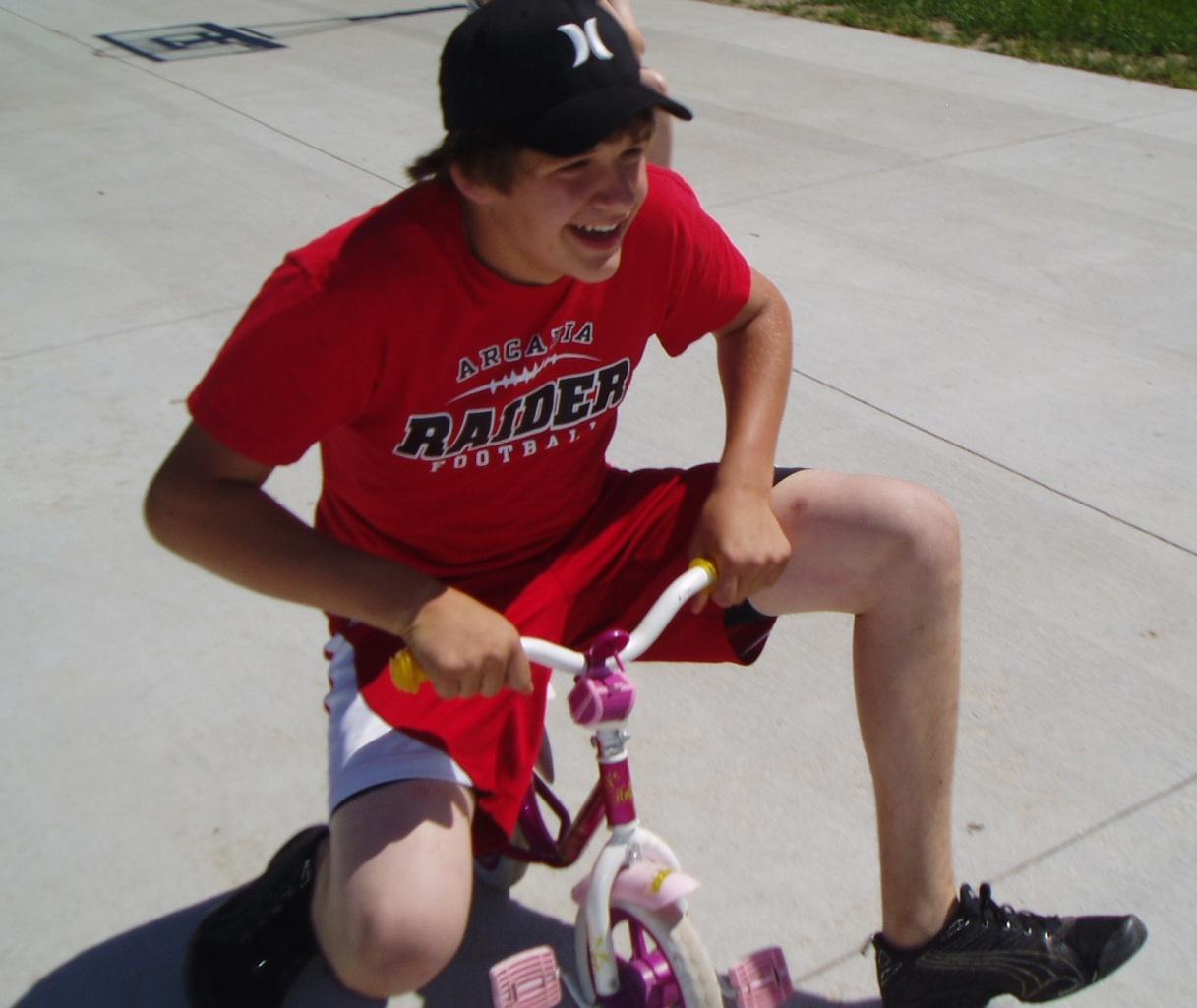 Jacob was a graduate of Holy Family Catholic School in 2011.  Jacob died on January 12, 2014 and is missed by all who knew him.  Jacob’s family has created a scholarship to help families in need that would like to send their child to Holy Family Catholic School.  Each year a new or current HFCS student will be awarded a $500 scholarship in Jacob’s name.   The scholarship committee will have the final decision on the scholarship recipient. You can view the scholarship application at http://home.catholicweb.com/hfcsarcadia or by contacting the school office.  Completed applications can be mailed to barb@holyfam.com or dropped off at the school office.Jacob Glodowski ScholarshipApplication for 2020-2021 School YearParent/Guardian InformationParent/Guardian’sName:________________________________________________________________		(First)				(Middle Initial)		(Last)Address:_______________________City:_________________________Home phone:____________________________Work Phone:____________________Cell phone:___________________________ Email______________________________Are you Catholic?  YES ______		NO________Are you registered in a parish?  YES______		NO_________Parish Name (if applicable):________________________________________2019 Adjusted Gross Income &/Or Other Income: $____________ Household Size_____Grade your child/children will be in during the 2020-2021 school year:____________________________________________________________________Do you see your child/children graduating 8th grade from HFCS?______________Please describe why receiving this scholarship for your child(ren) is important?Please explain to the scholarship committee why Catholic education is important to you and your family.Please share any additional information regarding your family that you feel important for the scholarship review committee to know.Signature of Parent/Guardian___________________________Date:_________________